2019年度番田镇东城外村村内道路修建项目竞 争 性 谈 判 文 件                    项目编号：温交易【2019】226号             采购编号：温政采【2019】211号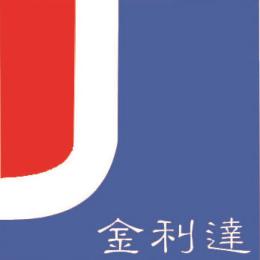                     采购人：温县番田镇人民政府采购代理机构：河南金利达工程管理有限公司                    日期：2019年8月目  录一、谈判须知表	- 5 -二、谈  判  程  序	- 8 -三、工程量清单（另附）	- 12 -四、合同签订及条款	- 13 -五、谈判响应性文件基本格式	- 18 -一、竞争性谈判公告温县番田镇人民政府关于2019年度番田镇东城外村村内道路修建项目竞争性谈判公告一、采购项目名称：2019年度番田镇东城外村村内道路修建项目二、项目编号：温交易【2019】226号    采购编号：温政采【2019】211号三、项目预算金额：34.43万元四、采购项目需要落实的政府采购政策：促进中小企业和监狱企业发展扶持政策促进中小企业和监狱企业发展扶持政策。五、项目基本情况：1、项目概况：新建村内道路3150平方。具体内容详见工程量清单。2、资金来源：财政+自筹3、工程地点：番田镇东城村外4、工期：15日历天  六、供应商资格条件：1、 符合《政府采购法》第二十二条规定的条件：（1）具有独立承担民事责任的能力；（2）具有良好的商业信誉和健全的财务会计制度；（3）具有履行合同所必需的设备和专业技术能力；（4）有依法缴纳税收和社会保障资金的良好记录；（5）参加政府采购活动前三年内，在经营活动中没有重大违法记录；（6）法律、行政法规规定的其他条件。2、投标人须具备独立法人资格，具备市政工程施工总承包叁级及以上资质，具有有效的安全生产许可证，并在人员、设备、资金等方面具有相应的施工能力。3、投标人拟派的项目经理须具备市政专业二级（含）及以上注册建造师资格，具有有效期内安全生产考核合格证书（B证），拟派项目经理目前无在建工程（注:本文件所指“在建项目”是指:项目尚未竣工或已中标未开工。如果“在建项目”项目经理有变更情况的，须在投标文件中附变更证明材料，否则视为项目经理有“在建项目”。其认定及例外按照《河南省规范项目经理和项目总监任职行为的若干规定（试行）》执行。4、执行《关于在招标投标活动中对失信被执行人实施联合惩戒的通知》法（2016）285号文件）：谈判单位在“信用中国”网站（www.creditchina.gov.cn）上，没有被列为失信被执行人的。 企业没有处于被责令停业、被暂停或取消谈判资格、财产被接管或冻结状态;    5、投标人必须提供无行贿犯罪记录承诺书，(出具由“中国裁判文书网”网站查询近三年来法人、法定代表人、法定代表人委托人、项目经理无行贿犯罪记录网页截图加盖企业公章证明)；若有行贿犯罪记录则取消其投标资格；    6、本次招标不接受联合体投标。七、获取竞争性谈判文件：    1、时间： 2019 年  8  月 20 日9时00分至2019年8月27日18 时00分（北京时间、法定节假日除外）2、地点：《河南省政府采购网》、《焦作市公共资源交易中心网》、《温县公共资源交易中心网》3、方式：网上自行下载。4、售价：人民币300 元/份，开标前现场交纳。八、响应文件提交的截至时间及地点：1、时间： 2019 年  8  月 28 日 9 时 00 分（北京时间）2、地点：温县公共资源交易中心开标厅。九、响应文件的开启时间及地点：1、时间： 2019 年  8  月 28 日 9 时 00 分（北京时间）2、地点：温县公共资源交易中心开标厅。十、发布公告的媒介及公告期限：    1、本次竞争性谈判公告在《河南省政府采购网》、《焦作市公共资源交易中心网》、《温县公共资源交易中心网》上同时发布。2、公告期限为三个工作日。十一、联系方式：     1、采购人：温县番田镇人民政府                          地  址：温县番田镇 联系人：刘女士          联系方式：13782619747 2、采购代理机构：河南金利达工程管理有限公司地址：郑州市金水区农业路东16号1号楼27层2702号联系人：苗女士联系方式：13243039601                                                           发布人：河南金利达工程管理有限公司                                          发布时间： 2019年  8  月 19 日一、谈判须知表二、谈  判  程  序（一）开标要求1、代理机构在“谈判须知表”中规定的时间组织谈判；2、所有人应按时参加谈判会议并签到，逾期到达者将视为自动弃权；3、投标供应商参加谈判会议须携带的资质证件：营业执照（副本）、税务登记证（副本）、组织机构代码证（副本）（或三证合一的营业执照）、企业资质证（副本）、安全生产许可证（副本）、项目经理注册建造师证书及具有有效期的安全生产考核合格证（B证）、法定代表人证明或法定代表人有效委托书及本人身份证、开标前六个月内任三个月依法缴纳税收的证明（完税证明）、开标前六个月内任三个月依法缴纳社会保障资金的证明、参加政府采购活动前三年内，在经营活动中没有重大违法记录声明、财务状况报告（谈判会日前十二个月内任一个月的资产负债表或损益表或年度财务会计报表或会计事务所出具的审计报告）、投标承诺书、（执行《关于在招标投标活动中对失信被执行人实施联合惩戒的通知》法（2016）285号文件）：谈判单位在“信用中国”网站（www.creditchina.gov.cn）上，没有被列为失信被执行人的。 企业没有处于被责令停业、被暂停或取消谈判资格、财产被接管或冻结状态（谈判单位出具网页截图加盖企业公章和法定代表人印章证明）、无行贿犯罪记录承诺书，(出具由“中国裁判文书网”网站查询近三年来法人、法定代表人、法定代表人委托人、项目经理无行贿犯罪记录网页截图加盖企业公章证明)；（注：以上均为原件，资质证书为原件或复印件加盖公章，可通过“全国建筑市场监管与诚信信息发布平台”、“河南省建筑市场监管信息系统暨一体化工作平台”以及资质证书二维码标识查阅企业相关信息。）（二）有下列情形之一的，采购人不予受理：1、谈判文件逾期送达的或者未送达指定地点的；2、未按谈判文件要求密封的；（三）谈判程序1、宣布会场纪律；2、介绍与会的人和有关人员；3、投标人各派出一名代表对各谈判方的谈判文件密封情况进行查验；4、经确认以上程序无误后，开始谈判。（四）谈判顺序谈判顺序：对符合开标有效性和完整性的投标人，以签到的逆顺序确定谈判顺序，谈判小组按顺序，分别与每位谈判响应人就价格、商务、技术等按谈判文件要求的内容进行谈判。（五）谈判评审小组的组建谈判小组成员由3人以上单数组成，其中招标人代表1人，有关技术、经济类专家2人。（六）谈判文件的初步评审 1、评标过程将遵循“公平、公正、科学、择优”的原则进行。2、评标将严格按照谈判文件的要求和条件进行。3、初步评审标准谈判小组依据以上初步评审标准对谈判文件进行初步评审。有一项不符合评审标准的，作无效投标处理。（七）谈   判1、谈判小组所有成员集中与单一人分别进行谈判。谈判中,谈判的任何一方不得透漏与谈判有关的信息。谈判文件有实质性变动的，谈判小组应当以书面形式通知所有参加谈判的人。2、所有投标文件应加盖骑缝章。3、在谈判过程中，符合评审标准后，方可进行第二轮谈判。第二轮报价不得高于上一轮报价。（竞争性谈判报价：一轮报价不得高于业主报价。业主报价计算方法：业主报价=招标控制价×G ，G值：92%）注：投标单位为小型或微型企业（含监狱企业）时，报价给予C1的价格扣除（C1的取值为6%），即：评标价＝投标报价（谈判最终报价）×(1－C1）。（1）投标单位如是小型或微型企业需提供：1.1《中小企业声明函》(见格式），并提供全国企业信用信息公示系统内小微企业库截图。监狱企业视同小、微企业，但必须出具省级以上司法部门认定的监狱企业证明文件。1.2所投产品品牌型号及生产企业名称以及生产企业为小微企业的全国企业信用信息公示系统内小微企业库截图，并加盖投标单位公章。以上两项，不提供不予以认可。（2）提供本企业制造的货物、承担的工程或者服务，或者提供其他中小企业制造的货物，不包括提供或使用大型企业注册商标的货物。（3）小型、微型企业提供有中型企业制造的货物的，视同为中型企业；小型、微型、中型企业提供有大型企业制造的货物的，视同为大型企业。（4）监狱企业视同小型、微型企业，享受小型、微型企业同等政策待遇。监狱企业参加政府采购活动时，应当提供省级以上监狱管理局、戒毒管理局（含新疆生产建设兵团）出具的属于监狱企业的证明文件。4、如不符合上述规定，视为未响应谈判文件实质性要求，按废标处理。（八）评审标准采用最低评标价法，即在全部满足谈判文件实质性要求的前提下，依据统一的价格要素评定最低报价，以提出最低报价的投标人作为成交候选人的评标方法。     （九）推荐和确定成交人根据评审标准，按有效投标报价由低到高顺序排列推荐1-3名成交候选供应商。报价相同的，按技术指标优劣顺序排列。谈判小组讨论通过评审，并编写评标报告。（十）谈判结果的公示谈判结束后，谈判结果将在《河南省政府采购网》、《温县公共资源交易中心网》、《焦作市公共资源交易中心网》上公示，同时向中标人发放成交通知书。（十一）成交合同的签订招标人应当确定排名第一的成交候选人为中标人。排名第一的成交候选人放弃中标、因不可抗拒力不能履行合同，不按照招标文件要求提交履约保证金，或者查实存在影响中标结果的违法行为、经行政主管部门依法认定并取消中标资格等情形的，招标人原则上应重新招标；特殊情况下,确需顺延成交候选人的，招标人写出书面申请，由其主管副县长召集相关单位集体研究同意后,可以相应顺延中标候选人。上述情形中除因不可抗力不能履行合同外，有其他情形的，取消其1年内在温县的投标资格，并在温县公共资源交易中心网站进行通报.招标人自成交通知书发出之日起，30日内按谈判文件的要求与供应商递交谈判响应性文件的约定，与成交供应商签订施工合同。   （十二）争议的解决：双方友好协商；提请主管部门进行调解；由需方所在地人民法院诉讼管辖。（十三）投标费用：无论投标过程中的作法和结果如何，投标人应自行承担所有参与投标有关的全部费用，采购人和招标代理机构在任何情况下均无义务和责任承担上述费用。（十四）质疑和投诉投标人认为招标文件、招标过程和中标、成交结果使自己的权益受到损害的，可以在知道或者应知其权益受到损害之日起七个工作日内，以书面形式向招标人提出质疑，否则不予受理。对于成交结果提出质疑、投诉的事项，经招标人或行政监督部门查证属实的，按相关法律法规和招标文件规定，取消被质疑人或被投诉人的中标资格。同时由行政监督部门对被取消中标资格的企业记录不良行为，限制一定期限内在温县从事招投标活动，并在温县公共资源交易中心网站予以公示。对于故意捏造事实、伪造证明材料的，或者以非法手段取得证明材料等进行恶意质疑、投诉的企业，由招标人、行政监督部门驳回质疑和投诉，同时由行政监督部门对其记录不良行为，限制一定期限内在温县从事招投标活动，并在温县公共资源交易中心网站予以公示。（十五）其他补充内容1、其它未尽事宜，按国家有关法律、法规执行。三、工程量清单（另附）四、合同签订及条款第一节 通用合同条款按国家通用合同条款执行第二节 专用合同条款1.一般约定1.1词语定义1.1.2合同当事人和人员1.1.2.2发包人：                                               发包人驻工地代表：                            1.1.2.3承包人：                                                              建造师：                                            1.1.2.6监理人：                                                       总监理工程师：                                     1.1.3工程和设备1.1.3.2永久工程：（项目名称）           1.1.3.3临时工程：                                           1.1.3.4单位工程：                                            1.1.3.10永久占地：                                            1.1.3.11临时占地：                                             1.1.4日期1.1.4.2开工日期：计划开工日期  年 月 日1.1.4.4竣工日期：计划竣工日期  年 月 日1.1.4.5缺陷责任期：                    1.4合同文件的优先顺序解释顺序为：①专用合同条款、②合同协议书、③中标通知书④投标文件、⑤招标文件及相关文件、⑥通用合同条款、⑦技术标准和要求、⑧图纸、⑨其它合同文件1.5合同生效的条件：经双方签字确认盖章后生效 1.6图纸和承包人文件1.6.1发包人提供图纸的期限、数量：开工前14天内提供图纸  套1.6.2承包人提供的文件范围：（根据具体工程情况填写）          承包人提供的文件期限、数量：（按双方协商约定填写）监理人批复承包人提供文件的期限：   收到承包人提供的文件后14天内  1.6.3监理人签发图纸修改的期限：不少于该项工作施工前14天1.7联络1.7.2联络送达的期限：两天内送达，送达地点：                   2.发包人义务2.3提供施工场地发包人提供施工场地和有关资料的时间：开工之日前14天（如工程地质报告、地下管线图等）3.监理人3.1监理人的职责和权力3.1.1须经发包人批准行使的权力：如：开工令、工程款支付、工程变更等4.承包人4.1承包人的一般义务4.1.8为他人提供方便承包人为他人提供方便的内容：施工用地、水、电、道路等承包人为他人提供方便可能发生费用的处理方法：费用由承包人或使用者支付4.5承包人项目经理4.5.1承包人的项目经理必须与承包人投标时所承诺的人员一致。在监理人颁发本工程工程接收证书前，项目经理不得同时兼任其它任何项目的项目经理。除非经过发包人书面许可，承包人不得更换项目经理。项目经理姓名：         职称：                 注册职业资格证书：         项目经理职权：按通用条款4.3执行项目经理到任期限：本工程竣工验收合格后4.11不利物质条件4.11.1不利物质条件的范围：（根据工程特点双方约定）5.材料和工程设备5.1承包人提供的材料和工程设备5.1.1承包人负责采购、运输和保管的材料、工程设备：                         5.1.2承包人报送监理人审批的时间：供货前  天内6.进度计划6.1合同进度计划承包人编制施工方案的内容：施工组织设计专项安全施工方案等承包人报送施工进度计划和施工方案的期限：报送施工进度计划为每月25日前；报送施工方案为开工前七天内监理人批复施工进度计划和施工方案的期限：收到方案后七天内7.变更的程序和原则变更的原则： 按通用条款执行。相关细节为：发包人写出书面报告报政府主管部门及政府相关领导批准；设计部门提出变更意见；审计部门审核；报财政部门备案后作相应变更。  8.本项目应接受温县审计部门的事前、事中、事后的审计监督工作。工程量变更部分以温县审计部门审计后的结果为准。9.物价波动引起的价格调整物价波动引起的价格调整方法：本合同不考虑物价涨跌因素。10. 本项目无预付款。11. 竣工验收程序：工程竣工后，承包人应按照通用条款的约定向发包人报送竣工书面的验收申请报告。发包人在收到申请后及时会同财政、审计、监察、质检等单位进行工程验收，并于收到申请后30日内完成验收工作。发包人在完成竣工验收后10个工作日内向审计部门报送竣工决算相关资料。12.工程款支付方法：正式进场开工，预付合同金额的30%，工程完工验收后支付合同金额的80%，决算审计结束后，付至审计金额的100%；所缴中标金额的5%履约保证金，工程完工验收合格后退还中标金额的2%部分，剩余的3%作为质保金，待竣工一年后无质量问题无息付清。    13.质量保证金13.1质量保证金的金额或比例： 合同总价款的3%。  质量保证金的扣留方法：  / 14计量：承包人对已完成的工程量向监理人员提供已完成工程量报表和有关计量资料，向发包人提供付款申请单，并提交工程所在地审计部门审核后报请财政部门。15违约责任   15.1逾期交付的违约责任因承包人原因，致使本合同项目未能按期竣工的，承包人应从本合同约定的竣工之日起、按本项目工程造价的千分之一对发包人承担逾期交付的违约金，但合计的逾期交付违约金总额不超过本项目工程造价总额的百分之三十。因发包人原因，如征地搬迁等原因致使工期延误的，工期相应顺延。因不可抗力原因，致使工期延误的，工期相应顺延；但在不可抗力因素发生之前，由于承包人单方违约已经造成工程延误的，即使因不可抗力所产生的建设工程实质性损坏等风险责任，仍应由承包人承担，承包人不得因此主张免责。15.2逾期超过60日仍未竣工的，或者本项目实施期间，因承包人单方面原因擅自停工超过15日的，则发包人有权解除合同，对承包人已完工的工程量经温县审计部门审核确认后，发包人有权将该项目转包他人实施。因此给发包人造成损失，优先从履约担保金中扣除，履约担保金不足支付损失的，则承包人应按实际损失对发包人承担赔偿责任；承包人另应按实际损失的百分之二十对发包人承担违约金。15.3其它违约情形的违约赔偿金 如果一方（非违约方）声明其它方（违约方）违约并提供违约事实的证明 ，并且该违约导致本合同不能履行或不能完全履行，则非违约方有权要求违约方承担违约责任，违约方应在收到上述声明及证明之日起 30 日内就违约造成的损失予以赔偿，如果非违约方因违约方违约导致本合同不能履行而终止本合同时在不免除任何一方的其它支付义务前提下，违约方另应向非违约方支付违约部分损失的百分之二十作为违约赔偿金。16 项目款支付的特别限制约定在本项目实施期间，承包人应及时支付工人工资；否则，在本项目付款期间，发包人有权从应付承包人的项目款中扣减支付相应款项或者暂停支付相应款项，确保避免因本项目产生债务纠纷。17 发包人和承包人必须按照招标文件和中标人的投标文件订立合同，不得签订背离招标文件实质性内容的协议，否则，所签订合同无效。18争议的解决办法（1）双方协商或请主管行政部门调解； （2）由温县人民法院管辖。争议标的超出温县人民法院管辖权限的，则由焦作市中级人民法院管辖。争议标的超出焦作市中级人民法院管辖权限的，则由河南省高级人民法院管辖。第三节 合同附件格式合同协议书       （发包人名称，以下简称“发包人”）为实施                        （项目名称），已接受        （承包人名称，以下简称“承包人”）对该项目的投标。发包人和承包人共同达成如下协议。1. 本协议书与下列文件一起构成合同文件：（1）中标通知书；（2）投标函及投标函附录；（3）专用合同条款；（4）通用合同条款；（5）技术标准和要求；（6）图纸；（7）已标价工程量清单；（8）其他合同文件。2. 上述文件互相补充和解释，如有不明确或不一致之处，以合同约定次序在先者为准。3. 签约合同价：人民币（大写）          （¥         ）。4. 合同形式：                。5. 计划开工日期：     年     月      日；计划竣工日期：     年     月      日；工期：                  日历天。6. 承包人项目经理：                  。7. 工程质量符合                    标准。8. 承包人承诺按合同约定承担工程的施工、竣工交付及缺陷修复。9. 发包人承诺按合同约定的条件、时间和方式向承包人支付合同价款。10.本协议书一式     份，合同双方各执    份。11. 合同未尽事宜，双方另行签订补充协议。补充协议是合同的组成部分。发包人：                （盖单位章）     承包人：                   （盖单位章）法定代表人或其委托代理人：    （签字）    法定代表人或其委托代理人：      （签字）         年         月         日                  年         月         日五、谈判响应性文件基本格式正/副本                   （项目名称）响 应 性 文 件项目编号：温交易[2019]    号采购编号：温政采[2019]    号投 标 人：             （盖章）                        法定代表人或授权委托人:         (签字和盖章)           投标人地址：                                          日    期：              年           月           日1、谈判投标函致：招标人（名称） 根据贵方项目编号为       号的               （项目名称）的竞争性谈判文件，签字代表：（法人代表）  正式授权  （授权委托人） 并代表投标单位 （单位名称、单位地址） 提交以下文件正本    份和副本    份，并对之负法律责任。  据此函，签字代表宣布同意如下：    1、我方已仔细研究了                     （项目名称）招标文件的全部内容，愿意以人民币             元的投标报价，承担本项目的工作。    2、如果我们的响应性谈判文件被接受，我们将按竞争性谈判文件的规定签订并严格履行合同中的责任和义务。    3、投标人已详细审查全部竞争性谈判文件，包括修改文件以及全部参考资料和有关附件。我们完全理解并同意放弃对这方面有不明及误解的权力。    4、本投标自开标日起有效期为/个日历天。    5、投标人同意提供按照贵方可能要求的与其投标有关的一切数据或资料，完全理解贵方不一定接受最低价的投标或没收任何投标。                       投标人名称（公章）：                                           法定代表人和授权委托人签字:             日   期：     年   月  日2、第一轮报价表投标人名称（公章）：法定代表人和授权委托人（签字并盖章）:                                                          年    月   日3、法定代表人（负责人）资格证明书单位名称：                                 地    址：                                        姓   名：__________ 性别：__________  年龄：__________  职务：__________   系______________________________________（投标单位名称）的法定代表人。为_____________________________项目的报价，签署上述项目的响应性谈判文件、进行合同谈判、签署合同和处理与之有关的一切事务。特此证明。投标人：（盖章）_______________________ 日      期：___________年_____月_____日附: 法人代表身份证复印件4、法定代表人授权委托书本授权委托书声明：___________（姓名）系__________________________________（投标单位名称）的法定代表人，现授权委托_______________________________（单位名称）的_________ （姓名）为我公司代理人，以本公司的名义参加_____________________项目的投标活动。代理人在投标、合同签订过程中所签署的一切文件和处理与之有关的一切事务，我均予以承认。本授权书自出具之日起生效。代理人无权转让委托权。特此委托。投标人代表：              性别：           身份证号：____________              单位：                    部门：           职务：_______________                  详细通讯地址：            邮政编码:        电话：________________                  法定代表人签字并盖章：                  投标单位公章：                          日        期：___________年_____月_____日附:授权委托人身份证复印件5、已标价工程量清单6、投标人基本情况表7、类似业绩近三年（2016年-2018年）中类似业绩（附复印件）                                                 年     月     日投标人：                      （单位全称） （盖章）           日期：            年             月           日注：1、投标人应随此表附上相关的业绩证明。    2、如有多个已完成项目，每个项目填一张此表，附后。8、服务承诺及优惠条件投标人名称：（盖章）                             法定代表人和其委托代理人：（签字或盖章）    日      期：      年     月    日9、资 格 证 明 文 件营业执照（副本）、税务登记证（副本）、组织机构代码证（副本）（或三证合一的营业执照）;资质证书（副本）；具备有效的安全生产许可证（副本）；项目经理具备市政专业二级（含）及以上注册建造师证书及具有有效期的安全生产考核合格证（B证）；法定代表人证明或法定代表人有效委托书及本人身份证；开标前六个月内任三个月依法缴纳税收的证明（完税证明）;开标前六个月内任三个月依法缴纳社会保障资金的证明；参加政府采购活动前三年内，在经营活动中没有重大违法记录声明；财务状况报告（谈判会日前十二个月内任一个月的资产负债表或损益表或年度财务会计报表或会计事务所出具的审计报告）对农民工工资问题作出的承诺（格式自拟，内容符合招标文件“谈判须知表”第15项要求）；信誉证明（格式自拟，内容符合招标文件“谈判须知表”第16项要求）;诚信承诺书（内容符合招标文件“谈判须知表”第17项要求）;投标人必须提供无行贿犯罪记录承诺书，(出具由“中国裁判文书网”网站查询近三年来法人、法定代表人、法定代表人委托人、项目经理无行贿犯罪记录网页截图加盖企业公章证明)；建设工地扬尘污染防治承诺书（内容符合招标文件“谈判须知表”第20项要求）。投标承诺书16、投标人认为有必要提供的其他材料.以上复印件必须加盖单位公章10、第二轮报价表（仅限于谈判现场填写）投标人名称（公章）：法定代表人或授权委托人（签字或盖章）:                                                          年    月   日说明：第二轮报价表加盖公章后现场填写，然后交与谈判小组。11、反商业贿赂承诺书我公司承诺：	    在（投标项目名称）投标活动中，我公司保证做到：一、公平参加本次投标活动。二、杜绝任何形式的商业贿赂行为。不向国家工作人员、政府采购代理机构工作人员、评审专家及其亲属提供礼品礼金、回扣、佣金等费用。三、若出现上述行为，我公司及参与投标的工作人员愿意接受按照国家法律法规等有关规定的处罚。公司法人代表（签字）                            法人授权代表（签字）                                        （公章）                                        年   月  日12、廉政建设承诺书致：                    （招标人）:根据收到贵方                  （项目名称）的谈判文件，我方已仔细阅读了谈判文件等资料，并且研究上述谈判文件投标须知等其他有关文件，我方决定参加本项目的竞标，并且完全接受贵方谈判文件的所有内容，同时在廉政责任方面作出如下承诺：我方保证遵守廉政建设各项规定，规范自身廉政行为，在竞标及工程建设过程中不发生不廉洁行为。我方若违反上述承诺，愿承担一切责任并接受处罚。法定代表人或授权人（签字并盖章）：              投标人（盖单位章）：                                                             年    月    日   13、无行贿犯罪记录承诺书承诺书                      （招标人名称）：我方在此声明，我方在                         （项目名称）招标过程中所涉及的包括法人、法定代表人、法定代表人委托代理人、项目经理近三年来均无行贿犯罪记录。我方保证上述信息的真实和准确，并愿意承担因我方就此弄虚作假所引起的一切法律后果。特此承诺投标人：                               （单位盖章）法定代表人和其委托代理人：                 （签字）     年     月     日14、投标承诺函我单位对                                   项目（采购编号：       ）投标行为做出承诺，保证所提交材料的真实性。我单位承诺：1、在投标文件递交截止时间后至确定成交人的投标有效期内，我单位不得要求退出竞标或者修改投标文件且对递交的投标文件负责，受其约束。2、若我单位中标，在接到成交通知书后，除不可抗力因素外，及时按规定与采购人签订合同并认真履约。3、非因不可抗力因素放弃成交或未按规定期限与采购人签订合同，愿赔偿采购人由此造成的损失（损失费由采购人按相关规定计算），并愿接受采购金额千分之五以上千分之十以下罚款、列入不良行为记录名单、在1至3年内禁止参加政府采购活动、给予通报的处罚。4、不存在法律法规规定的其他违法违规行为。

              投标单位名称（盖章）：                                        法人代表或授权委托人（签字或盖章）：                                                          年    月    日  15、中小企业声明函中小企业声明函本公司郑重声明，根据《政府采购促进中小企业发展暂行办法》（财库[2011]181号）的规定，本公司为______（请填写：中型、小型、微型）企业。即，本公司同时满足以下条件：1.根据《工业和信息化部、国家统计局、国家发展和改革委员会、财政部关于印发中小企业划型标准规定的通知》（工信部联企业[2011]300号）规定的划分标准，本公司为______（请填写：中型、小型、微型）企业。2.本公司参加______单位的______项目采购活动提供本企业制造的货物，由本企业承担工程、提供服务，或者提供其他______（请填写：中型、小型、微型）企业制造的货物。本条所称货物不包括使用大型企业注册商标的货物。本公司对上述声明的真实性负责。如有虚假，将依法承担相应责任。　　　　　　　　　　　　　　　                  投标人：（单位盖章）                                    年    月     日注： 1、该声明函是针对小微型企业的，非小型、微型企业投标时不用提供该声明；2、供应商应提供相应证明材料附后。序号项目内容1招标人温县番田镇人民政府2代理机构河南金利达工程管理有限公司3项目名称2019年度番田镇东城外村村内道路修建项目4招标控制价34.43万元5工期15日历天6质量要求合格7谈判有效期60日历天8谈判文件份数及装订要求正本份数壹份，副本份数陆份，在每一份谈判响应文件上要明确注明“正本”或“副本”字样，一旦正本和副本有差异，以正本为准。响应性谈判文件的正本与副本应采用左侧胶粘方式装订，不得采用活页夹等可随时拆换的方式装订。9谈判文件的密封投标人应将响应性谈判文件正本和所有副本装在一个包装封袋中，密封口处加盖法人章。在响应性谈判文件的密封袋上应标明：项目名称： （项目名称 ）项目编号： （项目编号 ）投标人名称：（加盖投标人公章和法定代表人章）未按以上要求密封和加写标记的谈判文件，采购人不予接受。10谈判时间及地点 2019年8月28日9 时00分（北京时间）温县公共资源交易中心开标厅11踏勘现场不组织，自行踏勘12廉政建设责任书在确定中标单位后，建设单位和中标单位应在签订《项目建设合同书》的同时，由双方单位法定代表人或委托项目管理人（即项目法人或项目经理）签订《廉政建设责任书》。13履约担保履约担保的形式：现金或转账。履约担保的金额：中标金额的5%。领取成交通知书后5个工作日内，中标单位需向招标人缴纳履约担保金。逾期未缴纳的，视为自动放弃中标资格，成交人放弃中标资格后，招标人另行组织招标。退还时间：工程竣工后，足额无息退还。14农民工保证金成交公示期满5个工作日内，建设单位和中标施工企业应在中标公示期结束后七个工作日内前往温县住房和城乡建设局建筑市场监管科办理农民工工资保证金的有关事宜。联系电话：0391-6129050工程竣工验收合格后，经公示无拖欠农民工工资现象，到温县住房和城乡建设局建筑市场管理科返还农民工工资保证金（无息）。14农民工保证金投标人还应对农民工工资问题作出以下承诺：（1）必须在标书中如实反映以前所承建工程的工资支付情况，需特别注明截止竞标之日止，是否存在拖欠或克扣农民工资的行为。（2）必须在标书中承诺中标后能够及时、足额缴纳农民工工资保障金。（3）必须在标书中承诺：一旦其承包的建筑工程项目中出现拖欠农民工工资情况且限期未支付的，可由住房和城乡建设部门从工资保障金中先予划支，并在两个月内补缴到位。投标人提交的投标文件不具备以上三项内容的，在资格审查时对其实行“一票否决”。15信誉要求自2016年以来主要针对企业以往履约情况不少于一个（业主证明）；16诚信要求（执行《关于在招标投标活动中对失信被执行人实施联合惩戒的通知》法（2016）285号文件）：谈判单位在“信用中国”网站（www.creditchina.gov.cn）上，没有被列为失信被执行人的。 企业没有处于被责令停业、被暂停或取消谈判资格、财产被接管或冻结状态（谈判单位出具网页截图加盖企业公章和法定代表人印章证明）。17无行贿要求无行贿犯罪记录承诺书，出具由“中国裁判文书网”网站查询近三年来法人、法定代表人、法定代表人委托人、项目经理无行贿犯罪记录网页截图加盖企业公章证明。18信用查询在评标阶段，招标人或者代理机构、评标专家委员会通过“信用中国”网站、“中国裁判文书网”或各级信用信息共享平台查询相关投标单位是否为失信被执行人，是否有行贿犯罪记录。19环境保护要求投标文件中提供《建设工地扬尘污染防治承诺书》，针对建设工地扬尘污染防治要求进行承诺，特别要明确承诺“六个百分百”各项及其他环境要求，且保证施工扬尘防治费用专款专用。不提供者作为无效标处理。重要提醒：凡被我市行业行政主管部门列入扬尘污染防治“黑名单”的，其投标文件认定为无效；中标人在中标通知书发放前，经查实被列入前述黑名单的，招标人应否决其中标资格；凡近3年发生重大工程质量问题、重大安全事故的，不得参与我市政府投资项目招投标。20其他因政策性调整，投标人编制响应性文件时税金须按建办标函〔2019〕193号《住房和城乡建设部办公厅关于重新调整建设工程计价依据增值税税率的通知》规定调整。21解释权构成本招标文件的各个组成文件应互为解释，互为说明；如有不明确或不一致，构成合同文件组成内容的，以合同文件约定内容为准，且以专用合同条款约定的合同文件优先顺序解释；除招标文件中有特别规定外，仅适用于招标投标阶段的规定，按招标公告（投标邀请书）、投标人须知、评标办法、投标文件格式的先后顺序解释；同一组成文件中就同一事项的规定或约定不一致的，以编排顺序在后者为准；同一组成文件不同版本之间有不一致的，以形成时间在后者为准。按本款前述规定仍不能形成结论的，由招标人负责解释。评审因素评审因素评审标准一资格评审标准企业营业执照（副本）、税务登记证（副本）、组织机构代码证（副本）具备有效的企业营业执照、税务登记证、组织机构代码证或三证合一的营业执照（原件）一资格评审标准法人代表证明或法人授权委托书及被委托人身份证法人代表证明或法人授权委托书及被委托人身份证（原件）一资格评审标准资质要求1、 符合《政府采购法》第二十二条规定的条件：（1）具有独立承担民事责任的能力；（2）具有良好的商业信誉和健全的财务会计制度；（3）具有履行合同所必需的设备和专业技术能力；（4）有依法缴纳税收和社会保障资金的良好记录；（5）参加政府采购活动前三年内，在经营活动中没有重大违法记录；（6）法律、行政法规规定的其他条件。2、投标人须具备独立法人资格，具备市政工程施工总承包叁级及以上资质，具有有效的安全生产许可证，并在人员、设备、资金等方面具有相应的施工能力。3、投标人拟派的项目经理须具备市政专业二级（含）及以上注册建造师资格，具有有效期内安全生产考核合格证书（B证），拟派项目经理目前无在建工程（注:本文件所指“在建项目”是指:项目尚未竣工或已中标未开工。如果“在建项目”项目经理有变更情况的，须在投标文件中附变更证明材料，否则视为项目经理有“在建项目”。其认定及例外按照《河南省规范项目经理和项目总监任职行为的若干规定（试行）》执行。4、执行《关于在招标投标活动中对失信被执行人实施联合惩戒的通知》法（2016）285号文件）：谈判单位在“信用中国”网站（www.creditchina.gov.cn）上，没有被列为失信被执行人的。 企业没有处于被责令停业、被暂停或取消谈判资格、财产被接管或冻结状态;    5、投标人必须提供无行贿犯罪记录承诺书，(出具由“中国裁判文书网”网站查询近三年来法人、法定代表人、法定代表人委托人、项目经理无行贿犯罪记录网页截图加盖企业公章证明)；若有行贿犯罪记录则取消其投标资格；    6、本次招标不接受联合体投标。一资格评审标准农民工工资承诺（1）必须在标书中如实反映其以前所承建工程的工资支付情况，需特别注明截止竞标之日止，是否存在拖欠或克扣农民工工资行为。（2）必须在标书中承诺中标后能够及时、足额缴纳农民工工资保障金。（3）必须在标书中承诺：一旦其承包的建筑工程项目中出现拖欠农民工工资情况且限期未支付的，可由住房和城乡建设部门从工资保障金中先予划支，并在两个月内补缴到位。二形式评审标准投标人名称与营业执照、资质证书等证件一致二形式评审标准谈判文件按照谈判文件规定要求密封、签署、盖章的二形式评审标准响应性谈判文件格式基本符合谈判文件格式要求三符合性评审投标内容和技术标准符合本谈判项目内容的规定三符合性评审工期15日历天三符合性评审质量要求合格三符合性评审商务报价只能有一个有效报价，且不超过业主报价三符合性评审投标有效期谈判文件递交截止日起 60日历天三符合性评审谈判文件的其他响应符合法律、法规和竞争性谈判文件中规定的其他实质性要求的项目名称项目编号项目编号投标总报价人民币大写：             人民币小写：             人民币大写：             人民币小写：             人民币大写：             人民币小写：             人民币大写：             人民币小写：             人民币大写：             人民币小写：             质 量工期项目经理证书编号证书编号其他声明投标人名称注册地址邮政编码邮政编码联系方式联系人电 话电 话联系方式传  真网 址网 址组织结构法定代表人姓名技术职称电话技术负责人姓名技术职称电话成立时间员工总人数：员工总人数：员工总人数：员工总人数：企业资质等级其中高级职称人员高级职称人员营业执照号其中中级职称人员中级职称人员注册资金其中初级职称人员初级职称人员经营范围备注投标单位可跟据企业实际情况增加或删减填写此表投标单位可跟据企业实际情况增加或删减填写此表投标单位可跟据企业实际情况增加或删减填写此表投标单位可跟据企业实际情况增加或删减填写此表投标单位可跟据企业实际情况增加或删减填写此表投标单位可跟据企业实际情况增加或删减填写此表投标单位可跟据企业实际情况增加或删减填写此表项目名称签约日期业  绩（合同）中标通知书合同额项目名称投标人名称项目名称项目编号项目编号投标总报价人民币大写：             人民币小写：             人民币大写：             人民币小写：             人民币大写：             人民币小写：             人民币大写：             人民币小写：             人民币大写：             人民币小写：             质 量工期项目经理证书编号证书编号其他声明